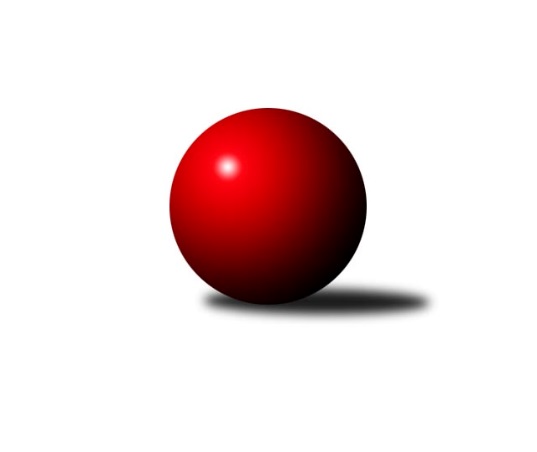 Č.4Ročník 2018/2019	15.8.2024 Mistrovství Prahy 2 2018/2019Statistika 4. kolaTabulka družstev:		družstvo	záp	výh	rem	proh	skore	sety	průměr	body	plné	dorážka	chyby	1.	KK Slavia D	4	3	1	0	21.0 : 11.0 	(24.0 : 24.0)	2293	7	1605	688	52.8	2.	TJ Sokol Rudná C	3	3	0	0	18.5 : 5.5 	(24.5 : 11.5)	2393	6	1685	708	57	3.	KK Slavoj D	3	2	1	0	17.0 : 7.0 	(26.0 : 10.0)	2432	5	1676	755	53	4.	KK Slavia B	4	2	1	1	18.0 : 14.0 	(26.5 : 21.5)	2333	5	1622	711	47.5	5.	TJ Radlice	3	2	0	1	16.0 : 8.0 	(21.0 : 15.0)	2321	4	1637	684	46.3	6.	SK Žižkov C	4	2	0	2	20.0 : 12.0 	(33.0 : 15.0)	2387	4	1677	709	52.5	7.	SK Uhelné sklady B	4	2	0	2	16.5 : 15.5 	(25.0 : 23.0)	2340	4	1654	686	52.3	8.	SK Uhelné sklady D	4	2	0	2	15.0 : 17.0 	(20.0 : 28.0)	2274	4	1621	654	54.3	9.	TJ Sokol Vršovice B	4	2	0	2	11.0 : 21.0 	(14.0 : 34.0)	2235	4	1618	617	73	10.	KK Konstruktiva D	3	1	0	2	11.0 : 13.0 	(16.0 : 20.0)	2407	2	1700	707	67	11.	SK Uhelné sklady C	3	1	0	2	8.0 : 16.0 	(18.0 : 18.0)	2353	2	1683	670	59.7	12.	KK Slavia C	3	1	0	2	8.0 : 16.0 	(15.0 : 21.0)	2273	2	1619	654	68.7	13.	KK DP Praha A	4	0	1	3	12.0 : 20.0 	(21.0 : 27.0)	2315	1	1627	689	51.8	14.	TJ Sokol Kobylisy C	4	0	0	4	8.0 : 24.0 	(16.0 : 32.0)	2201	0	1577	624	69.8Tabulka doma:		družstvo	záp	výh	rem	proh	skore	sety	průměr	body	maximum	minimum	1.	KK Slavia D	3	2	1	0	16.0 : 8.0 	(18.0 : 18.0)	2334	5	2359	2319	2.	TJ Radlice	2	2	0	0	15.0 : 1.0 	(17.0 : 7.0)	2391	4	2401	2380	3.	SK Žižkov C	2	2	0	0	14.0 : 2.0 	(19.0 : 5.0)	2523	4	2528	2517	4.	TJ Sokol Rudná C	2	2	0	0	13.5 : 2.5 	(18.5 : 5.5)	2356	4	2359	2352	5.	KK Slavoj D	2	2	0	0	13.0 : 3.0 	(19.0 : 5.0)	2527	4	2605	2449	6.	KK Slavia B	2	2	0	0	13.0 : 3.0 	(14.0 : 10.0)	2419	4	2439	2399	7.	TJ Sokol Vršovice B	2	2	0	0	10.5 : 5.5 	(11.0 : 13.0)	2355	4	2406	2304	8.	KK Slavia C	1	1	0	0	6.0 : 2.0 	(9.0 : 3.0)	2281	2	2281	2281	9.	KK Konstruktiva D	1	1	0	0	5.0 : 3.0 	(6.0 : 6.0)	2462	2	2462	2462	10.	SK Uhelné sklady D	1	1	0	0	5.0 : 3.0 	(6.0 : 6.0)	2370	2	2370	2370	11.	SK Uhelné sklady B	2	1	0	1	9.0 : 7.0 	(11.0 : 13.0)	2357	2	2367	2346	12.	KK DP Praha A	2	0	1	1	7.0 : 9.0 	(11.0 : 13.0)	2379	1	2421	2337	13.	SK Uhelné sklady C	1	0	0	1	2.0 : 6.0 	(6.0 : 6.0)	2289	0	2289	2289	14.	TJ Sokol Kobylisy C	2	0	0	2	6.0 : 10.0 	(9.0 : 15.0)	2212	0	2223	2200Tabulka venku:		družstvo	záp	výh	rem	proh	skore	sety	průměr	body	maximum	minimum	1.	TJ Sokol Rudná C	1	1	0	0	5.0 : 3.0 	(6.0 : 6.0)	2430	2	2430	2430	2.	KK Slavia D	1	1	0	0	5.0 : 3.0 	(6.0 : 6.0)	2251	2	2251	2251	3.	SK Uhelné sklady B	2	1	0	1	7.5 : 8.5 	(14.0 : 10.0)	2331	2	2361	2301	4.	SK Uhelné sklady C	2	1	0	1	6.0 : 10.0 	(12.0 : 12.0)	2377	2	2382	2371	5.	SK Uhelné sklady D	3	1	0	2	10.0 : 14.0 	(14.0 : 22.0)	2275	2	2374	2127	6.	KK Slavoj D	1	0	1	0	4.0 : 4.0 	(7.0 : 5.0)	2336	1	2336	2336	7.	KK Slavia B	2	0	1	1	5.0 : 11.0 	(12.5 : 11.5)	2291	1	2316	2265	8.	TJ Radlice	1	0	0	1	1.0 : 7.0 	(4.0 : 8.0)	2252	0	2252	2252	9.	SK Žižkov C	2	0	0	2	6.0 : 10.0 	(14.0 : 10.0)	2319	0	2345	2292	10.	KK Konstruktiva D	2	0	0	2	6.0 : 10.0 	(10.0 : 14.0)	2380	0	2442	2317	11.	KK DP Praha A	2	0	0	2	5.0 : 11.0 	(10.0 : 14.0)	2284	0	2314	2253	12.	TJ Sokol Kobylisy C	2	0	0	2	2.0 : 14.0 	(7.0 : 17.0)	2196	0	2212	2180	13.	KK Slavia C	2	0	0	2	2.0 : 14.0 	(6.0 : 18.0)	2270	0	2321	2218	14.	TJ Sokol Vršovice B	2	0	0	2	0.5 : 15.5 	(3.0 : 21.0)	2176	0	2178	2173Tabulka podzimní části:		družstvo	záp	výh	rem	proh	skore	sety	průměr	body	doma	venku	1.	KK Slavia D	4	3	1	0	21.0 : 11.0 	(24.0 : 24.0)	2293	7 	2 	1 	0 	1 	0 	0	2.	TJ Sokol Rudná C	3	3	0	0	18.5 : 5.5 	(24.5 : 11.5)	2393	6 	2 	0 	0 	1 	0 	0	3.	KK Slavoj D	3	2	1	0	17.0 : 7.0 	(26.0 : 10.0)	2432	5 	2 	0 	0 	0 	1 	0	4.	KK Slavia B	4	2	1	1	18.0 : 14.0 	(26.5 : 21.5)	2333	5 	2 	0 	0 	0 	1 	1	5.	TJ Radlice	3	2	0	1	16.0 : 8.0 	(21.0 : 15.0)	2321	4 	2 	0 	0 	0 	0 	1	6.	SK Žižkov C	4	2	0	2	20.0 : 12.0 	(33.0 : 15.0)	2387	4 	2 	0 	0 	0 	0 	2	7.	SK Uhelné sklady B	4	2	0	2	16.5 : 15.5 	(25.0 : 23.0)	2340	4 	1 	0 	1 	1 	0 	1	8.	SK Uhelné sklady D	4	2	0	2	15.0 : 17.0 	(20.0 : 28.0)	2274	4 	1 	0 	0 	1 	0 	2	9.	TJ Sokol Vršovice B	4	2	0	2	11.0 : 21.0 	(14.0 : 34.0)	2235	4 	2 	0 	0 	0 	0 	2	10.	KK Konstruktiva D	3	1	0	2	11.0 : 13.0 	(16.0 : 20.0)	2407	2 	1 	0 	0 	0 	0 	2	11.	SK Uhelné sklady C	3	1	0	2	8.0 : 16.0 	(18.0 : 18.0)	2353	2 	0 	0 	1 	1 	0 	1	12.	KK Slavia C	3	1	0	2	8.0 : 16.0 	(15.0 : 21.0)	2273	2 	1 	0 	0 	0 	0 	2	13.	KK DP Praha A	4	0	1	3	12.0 : 20.0 	(21.0 : 27.0)	2315	1 	0 	1 	1 	0 	0 	2	14.	TJ Sokol Kobylisy C	4	0	0	4	8.0 : 24.0 	(16.0 : 32.0)	2201	0 	0 	0 	2 	0 	0 	2Tabulka jarní části:		družstvo	záp	výh	rem	proh	skore	sety	průměr	body	doma	venku	1.	SK Uhelné sklady C	0	0	0	0	0.0 : 0.0 	(0.0 : 0.0)	0	0 	0 	0 	0 	0 	0 	0 	2.	TJ Sokol Rudná C	0	0	0	0	0.0 : 0.0 	(0.0 : 0.0)	0	0 	0 	0 	0 	0 	0 	0 	3.	SK Uhelné sklady D	0	0	0	0	0.0 : 0.0 	(0.0 : 0.0)	0	0 	0 	0 	0 	0 	0 	0 	4.	KK Konstruktiva D	0	0	0	0	0.0 : 0.0 	(0.0 : 0.0)	0	0 	0 	0 	0 	0 	0 	0 	5.	SK Uhelné sklady B	0	0	0	0	0.0 : 0.0 	(0.0 : 0.0)	0	0 	0 	0 	0 	0 	0 	0 	6.	SK Žižkov C	0	0	0	0	0.0 : 0.0 	(0.0 : 0.0)	0	0 	0 	0 	0 	0 	0 	0 	7.	TJ Sokol Kobylisy C	0	0	0	0	0.0 : 0.0 	(0.0 : 0.0)	0	0 	0 	0 	0 	0 	0 	0 	8.	KK Slavoj D	0	0	0	0	0.0 : 0.0 	(0.0 : 0.0)	0	0 	0 	0 	0 	0 	0 	0 	9.	KK DP Praha A	0	0	0	0	0.0 : 0.0 	(0.0 : 0.0)	0	0 	0 	0 	0 	0 	0 	0 	10.	KK Slavia C	0	0	0	0	0.0 : 0.0 	(0.0 : 0.0)	0	0 	0 	0 	0 	0 	0 	0 	11.	KK Slavia D	0	0	0	0	0.0 : 0.0 	(0.0 : 0.0)	0	0 	0 	0 	0 	0 	0 	0 	12.	TJ Radlice	0	0	0	0	0.0 : 0.0 	(0.0 : 0.0)	0	0 	0 	0 	0 	0 	0 	0 	13.	TJ Sokol Vršovice B	0	0	0	0	0.0 : 0.0 	(0.0 : 0.0)	0	0 	0 	0 	0 	0 	0 	0 	14.	KK Slavia B	0	0	0	0	0.0 : 0.0 	(0.0 : 0.0)	0	0 	0 	0 	0 	0 	0 	0 Zisk bodů pro družstvo:		jméno hráče	družstvo	body	zápasy	v %	dílčí body	sety	v %	1.	Pavel Forman 	KK Slavia B 	4	/	4	(100%)	8	/	8	(100%)	2.	Josef Kocan 	KK Slavia D 	4	/	4	(100%)	7	/	8	(88%)	3.	Milan Mareš ml.	KK Slavia D 	4	/	4	(100%)	7	/	8	(88%)	4.	Tomáš Pokorný 	SK Žižkov C 	4	/	4	(100%)	6	/	8	(75%)	5.	Roman Hrdlička 	KK Slavoj D 	3	/	3	(100%)	6	/	6	(100%)	6.	Miluše Kohoutová 	TJ Sokol Rudná C 	3	/	3	(100%)	5	/	6	(83%)	7.	Leoš Kofroň 	TJ Radlice 	3	/	3	(100%)	4.5	/	6	(75%)	8.	Eva Mařánková 	TJ Sokol Rudná C 	3	/	3	(100%)	4	/	6	(67%)	9.	Petr Mašek 	KK Konstruktiva D 	3	/	3	(100%)	3	/	6	(50%)	10.	Vladislav Škrabal 	SK Žižkov C 	3	/	4	(75%)	7	/	8	(88%)	11.	Tomáš Kazimour 	SK Žižkov C 	3	/	4	(75%)	6	/	8	(75%)	12.	Pavel Váňa 	SK Žižkov C 	3	/	4	(75%)	6	/	8	(75%)	13.	Hana Křemenová 	SK Žižkov C 	3	/	4	(75%)	6	/	8	(75%)	14.	Jan Novák 	KK DP Praha A 	3	/	4	(75%)	5	/	8	(63%)	15.	Jiří Brada 	KK DP Praha A 	3	/	4	(75%)	5	/	8	(63%)	16.	Nikola Zuzánková 	KK Slavia B 	3	/	4	(75%)	4	/	8	(50%)	17.	Jan Kryda 	KK Slavia D 	3	/	4	(75%)	3	/	8	(38%)	18.	Jindra Kafková 	SK Uhelné sklady D 	3	/	4	(75%)	3	/	8	(38%)	19.	Adam Rajnoch 	SK Uhelné sklady B 	2.5	/	4	(63%)	4	/	8	(50%)	20.	Luboš Maruna 	KK Slavoj D 	2	/	2	(100%)	4	/	4	(100%)	21.	Markéta Baťková 	KK Slavoj D 	2	/	2	(100%)	4	/	4	(100%)	22.	Miloš Beneš ml.	TJ Radlice 	2	/	3	(67%)	5	/	6	(83%)	23.	Dana Školová 	SK Uhelné sklady C 	2	/	3	(67%)	5	/	6	(83%)	24.	Miloslav Dušek 	SK Uhelné sklady C 	2	/	3	(67%)	5	/	6	(83%)	25.	Jarmila Zimáková 	TJ Sokol Rudná C 	2	/	3	(67%)	4.5	/	6	(75%)	26.	Lidmila Fořtová 	KK Slavia B 	2	/	3	(67%)	4	/	6	(67%)	27.	Tomáš Jiránek 	KK Slavia C 	2	/	3	(67%)	4	/	6	(67%)	28.	Zdeněk Novák 	KK Slavia C 	2	/	3	(67%)	4	/	6	(67%)	29.	Roman Tumpach 	SK Uhelné sklady B 	2	/	3	(67%)	4	/	6	(67%)	30.	Hana Poláčková 	TJ Sokol Rudná C 	2	/	3	(67%)	4	/	6	(67%)	31.	Marek Lehner 	TJ Radlice 	2	/	3	(67%)	4	/	6	(67%)	32.	Jan Šipl 	KK Slavoj D 	2	/	3	(67%)	4	/	6	(67%)	33.	Radek Lehner 	TJ Radlice 	2	/	3	(67%)	3	/	6	(50%)	34.	Jan Váňa 	KK Konstruktiva D 	2	/	3	(67%)	3	/	6	(50%)	35.	Jana Dušková 	SK Uhelné sklady D 	2	/	3	(67%)	3	/	6	(50%)	36.	Václav Papež 	TJ Sokol Vršovice B 	2	/	3	(67%)	3	/	6	(50%)	37.	Jaroslav Pleticha ml.	KK Konstruktiva D 	2	/	3	(67%)	3	/	6	(50%)	38.	Jan Kamín 	TJ Radlice 	2	/	3	(67%)	3	/	6	(50%)	39.	Jiří Bendl 	SK Uhelné sklady C 	2	/	3	(67%)	3	/	6	(50%)	40.	Vlastimil Bočánek 	SK Uhelné sklady B 	2	/	3	(67%)	3	/	6	(50%)	41.	Luboš Polák 	TJ Sokol Vršovice B 	2	/	3	(67%)	2	/	6	(33%)	42.	Blanka Koubová 	KK Slavoj D 	2	/	3	(67%)	2	/	6	(33%)	43.	Tomáš Rybka 	KK Slavia B 	2	/	4	(50%)	5.5	/	8	(69%)	44.	Pavel Černý 	SK Uhelné sklady B 	2	/	4	(50%)	5	/	8	(63%)	45.	Petr Míchal 	SK Uhelné sklady B 	2	/	4	(50%)	4	/	8	(50%)	46.	Karel Erben 	TJ Sokol Kobylisy C 	2	/	4	(50%)	4	/	8	(50%)	47.	Jitka Kudějová 	SK Uhelné sklady D 	2	/	4	(50%)	4	/	8	(50%)	48.	Jindřich Málek 	KK DP Praha A 	2	/	4	(50%)	4	/	8	(50%)	49.	Michal Matyska 	TJ Sokol Kobylisy C 	2	/	4	(50%)	3.5	/	8	(44%)	50.	Stanislava Sábová 	SK Uhelné sklady D 	2	/	4	(50%)	3	/	8	(38%)	51.	Tomáš Tejnor 	KK Slavia B 	2	/	4	(50%)	2	/	8	(25%)	52.	Aleš Král 	KK Slavoj D 	1	/	1	(100%)	2	/	2	(100%)	53.	Ludmila Erbanová 	TJ Sokol Rudná C 	1	/	1	(100%)	2	/	2	(100%)	54.	Karel Turek 	TJ Radlice 	1	/	1	(100%)	1.5	/	2	(75%)	55.	Jaroslav Michálek 	KK DP Praha A 	1	/	1	(100%)	1	/	2	(50%)	56.	Jiří Sládek 	KK Slavia B 	1	/	2	(50%)	3	/	4	(75%)	57.	Anna Nowaková 	TJ Sokol Kobylisy C 	1	/	2	(50%)	3	/	4	(75%)	58.	Vlasta Nováková 	SK Uhelné sklady D 	1	/	2	(50%)	3	/	4	(75%)	59.	Vladimír Jahelka 	KK Slavoj D 	1	/	2	(50%)	3	/	4	(75%)	60.	Irena Mikešová 	TJ Sokol Rudná C 	1	/	2	(50%)	3	/	4	(75%)	61.	Karel Myšák 	KK Slavia C 	1	/	2	(50%)	2	/	4	(50%)	62.	Josef Hladík 	TJ Sokol Vršovice B 	1	/	2	(50%)	2	/	4	(50%)	63.	Šarlota Smutná 	KK Konstruktiva D 	1	/	2	(50%)	2	/	4	(50%)	64.	Miroslav Míchal 	SK Uhelné sklady B 	1	/	2	(50%)	2	/	4	(50%)	65.	Jiří Mudra 	SK Uhelné sklady B 	1	/	2	(50%)	1	/	4	(25%)	66.	Jiří Čihák 	KK Konstruktiva D 	1	/	3	(33%)	3	/	6	(50%)	67.	Petr Knap 	KK Slavia C 	1	/	3	(33%)	2	/	6	(33%)	68.	Milan Mareš st.	KK Slavia D 	1	/	3	(33%)	1	/	6	(17%)	69.	Petr Štich 	SK Uhelné sklady D 	1	/	3	(33%)	1	/	6	(17%)	70.	Jan Nowak 	TJ Sokol Kobylisy C 	1	/	3	(33%)	1	/	6	(17%)	71.	Karel Holada 	TJ Sokol Vršovice B 	1	/	4	(25%)	4	/	8	(50%)	72.	Václav Jícha 	TJ Sokol Kobylisy C 	1	/	4	(25%)	3	/	8	(38%)	73.	Michal Kocan 	KK Slavia D 	1	/	4	(25%)	3	/	8	(38%)	74.	Petr Finger 	TJ Sokol Vršovice B 	1	/	4	(25%)	2	/	8	(25%)	75.	Josef Málek 	KK DP Praha A 	1	/	4	(25%)	2	/	8	(25%)	76.	Zdeněk Šrot 	TJ Sokol Kobylisy C 	1	/	4	(25%)	1	/	8	(13%)	77.	Štěpán Fatka 	TJ Sokol Rudná C 	0.5	/	2	(25%)	1	/	4	(25%)	78.	Karolína Stellnerová 	SK Žižkov C 	0	/	1	(0%)	1	/	2	(50%)	79.	Anna Novotná 	TJ Sokol Rudná C 	0	/	1	(0%)	1	/	2	(50%)	80.	Jaroslav Klíma 	SK Uhelné sklady D 	0	/	1	(0%)	1	/	2	(50%)	81.	Ivo Vávra 	TJ Sokol Vršovice B 	0	/	1	(0%)	1	/	2	(50%)	82.	Kateřina Holanová 	KK Slavoj D 	0	/	1	(0%)	1	/	2	(50%)	83.	Petr Opatovsky 	SK Žižkov C 	0	/	1	(0%)	1	/	2	(50%)	84.	Jiří Kryda st.	KK Slavia D 	0	/	1	(0%)	1	/	2	(50%)	85.	Jaroslav Hron 	SK Žižkov C 	0	/	1	(0%)	0	/	2	(0%)	86.	Josef Habr 	SK Uhelné sklady C 	0	/	1	(0%)	0	/	2	(0%)	87.	Přemysl Jonák 	KK Slavia C 	0	/	1	(0%)	0	/	2	(0%)	88.	Ladislav Škabrada 	KK Slavoj D 	0	/	1	(0%)	0	/	2	(0%)	89.	Zdenka Cachová 	KK Konstruktiva D 	0	/	1	(0%)	0	/	2	(0%)	90.	Jiří Janata 	TJ Sokol Vršovice B 	0	/	1	(0%)	0	/	2	(0%)	91.	Olga Brožová 	SK Uhelné sklady C 	0	/	2	(0%)	2	/	4	(50%)	92.	Markéta Rajnochová 	SK Uhelné sklady B 	0	/	2	(0%)	2	/	4	(50%)	93.	Michal Fořt 	KK Slavia B 	0	/	2	(0%)	0	/	4	(0%)	94.	Karel Wolf 	TJ Sokol Vršovice B 	0	/	2	(0%)	0	/	4	(0%)	95.	Lukáš Lehner 	TJ Radlice 	0	/	2	(0%)	0	/	4	(0%)	96.	Jaroslav Vondrák 	KK DP Praha A 	0	/	3	(0%)	3	/	6	(50%)	97.	Karel Bernat 	KK Slavia C 	0	/	3	(0%)	2	/	6	(33%)	98.	Libor Povýšil 	SK Uhelné sklady D 	0	/	3	(0%)	2	/	6	(33%)	99.	Otakar Jakoubek 	SK Uhelné sklady C 	0	/	3	(0%)	2	/	6	(33%)	100.	Vojtěch Máca 	KK Konstruktiva D 	0	/	3	(0%)	2	/	6	(33%)	101.	Eva Kozáková 	SK Uhelné sklady C 	0	/	3	(0%)	1	/	6	(17%)	102.	Deno Klos 	KK DP Praha A 	0	/	3	(0%)	1	/	6	(17%)	103.	Vladimír Kněžek 	KK Slavia C 	0	/	3	(0%)	1	/	6	(17%)	104.	Jiří Zouhar 	TJ Sokol Kobylisy C 	0	/	3	(0%)	0.5	/	6	(8%)	105.	Jiří Kryda ml.	KK Slavia D 	0	/	4	(0%)	2	/	8	(25%)	106.	Jaroslav Havránek 	TJ Sokol Vršovice B 	0	/	4	(0%)	0	/	8	(0%)Průměry na kuželnách:		kuželna	průměr	plné	dorážka	chyby	výkon na hráče	1.	KK Slavia Praha, 1-2	2425	1699	726	51.0	(404.3)	2.	SK Žižkov Praha, 1-2	2418	1701	717	63.8	(403.1)	3.	SK Žižkov Praha, 1-4	2373	1676	697	67.0	(395.5)	4.	Vršovice, 1-2	2340	1683	657	63.0	(390.1)	5.	Zvon, 1-2	2333	1638	695	51.0	(389.0)	6.	KK Slavia Praha, 3-4	2316	1621	695	55.0	(386.1)	7.	KK Konstruktiva Praha, 1-4	2293	1626	666	58.0	(382.2)	8.	TJ Sokol Rudná, 1-2	2280	1634	645	67.2	(380.1)	9.	Kobylisy, 1-2	2243	1578	665	60.3	(374.0)Nejlepší výkony na kuželnách:KK Slavia Praha, 1-2KK Slavia B	2439	2. kolo	Jarmila Zimáková 	TJ Sokol Rudná C	444	3. koloTJ Sokol Rudná C	2430	3. kolo	Pavel Forman 	KK Slavia B	443	2. koloKK DP Praha A	2421	3. kolo	Jan Novák 	KK DP Praha A	441	3. koloKK Slavia B	2399	4. kolo	Roman Hrdlička 	KK Slavoj D	437	1. koloKK DP Praha A	2337	1. kolo	Lidmila Fořtová 	KK Slavia B	428	2. koloKK Slavoj D	2336	1. kolo	Tomáš Rybka 	KK Slavia B	427	4. koloSK Uhelné sklady D	2324	4. kolo	Jaroslav Michálek 	KK DP Praha A	424	3. koloKK Slavia C	2321	2. kolo	Jiří Brada 	KK DP Praha A	423	3. kolo		. kolo	Irena Mikešová 	TJ Sokol Rudná C	417	3. kolo		. kolo	Tomáš Rybka 	KK Slavia B	417	2. koloSK Žižkov Praha, 1-2KK Slavoj D	2605	2. kolo	Roman Hrdlička 	KK Slavoj D	467	2. koloKK Slavoj D	2449	4. kolo	Vladimír Jahelka 	KK Slavoj D	453	2. koloKK Konstruktiva D	2442	4. kolo	Šarlota Smutná 	KK Konstruktiva D	450	4. koloTJ Sokol Vršovice B	2178	2. kolo	Aleš Král 	KK Slavoj D	439	2. kolo		. kolo	Luboš Maruna 	KK Slavoj D	437	2. kolo		. kolo	Markéta Baťková 	KK Slavoj D	429	4. kolo		. kolo	Roman Hrdlička 	KK Slavoj D	427	4. kolo		. kolo	Jan Šipl 	KK Slavoj D	426	2. kolo		. kolo	Jaroslav Pleticha ml.	KK Konstruktiva D	422	4. kolo		. kolo	Petr Mašek 	KK Konstruktiva D	412	4. koloSK Žižkov Praha, 1-4SK Žižkov C	2528	4. kolo	Hana Křemenová 	SK Žižkov C	483	4. koloSK Žižkov C	2517	2. kolo	Vladislav Škrabal 	SK Žižkov C	478	2. koloSK Uhelné sklady C	2371	2. kolo	Zdeněk Novák 	KK Slavia C	440	4. koloKK Slavia C	2218	4. kolo	Tomáš Kazimour 	SK Žižkov C	438	2. kolo		. kolo	Miloslav Dušek 	SK Uhelné sklady C	434	2. kolo		. kolo	Tomáš Kazimour 	SK Žižkov C	428	4. kolo		. kolo	Hana Křemenová 	SK Žižkov C	420	2. kolo		. kolo	Pavel Váňa 	SK Žižkov C	419	2. kolo		. kolo	Vladislav Škrabal 	SK Žižkov C	414	4. kolo		. kolo	Otakar Jakoubek 	SK Uhelné sklady C	411	2. koloVršovice, 1-2TJ Sokol Vršovice B	2406	3. kolo	Roman Tumpach 	SK Uhelné sklady B	445	3. koloSK Uhelné sklady B	2361	3. kolo	Josef Hladík 	TJ Sokol Vršovice B	426	3. koloTJ Sokol Vršovice B	2304	1. kolo	Luboš Polák 	TJ Sokol Vršovice B	417	3. koloSK Žižkov C	2292	1. kolo	Petr Finger 	TJ Sokol Vršovice B	411	1. kolo		. kolo	Václav Papež 	TJ Sokol Vršovice B	409	3. kolo		. kolo	Václav Papež 	TJ Sokol Vršovice B	409	1. kolo		. kolo	Hana Křemenová 	SK Žižkov C	401	1. kolo		. kolo	Jaroslav Havránek 	TJ Sokol Vršovice B	391	3. kolo		. kolo	Tomáš Kazimour 	SK Žižkov C	391	1. kolo		. kolo	Pavel Váňa 	SK Žižkov C	391	1. koloZvon, 1-2TJ Radlice	2401	3. kolo	Miloš Beneš ml.	TJ Radlice	439	3. koloSK Uhelné sklady C	2394	3. kolo	Pavel Černý 	SK Uhelné sklady B	437	4. koloSK Uhelné sklady C	2382	4. kolo	Jaroslav Pleticha ml.	KK Konstruktiva D	436	2. koloTJ Radlice	2380	4. kolo	Miroslav Míchal 	SK Uhelné sklady B	435	2. koloSK Uhelné sklady D	2374	1. kolo	Miloš Beneš ml.	TJ Radlice	432	4. koloSK Uhelné sklady D	2370	2. kolo	Miloslav Dušek 	SK Uhelné sklady C	429	3. koloSK Uhelné sklady B	2367	2. kolo	Miloslav Dušek 	SK Uhelné sklady C	423	1. koloKK Slavoj D	2356	3. kolo	Miloslav Dušek 	SK Uhelné sklady C	423	4. koloSK Uhelné sklady B	2346	4. kolo	Michal Matyska 	TJ Sokol Kobylisy C	421	4. koloKK Konstruktiva D	2317	2. kolo	Dana Školová 	SK Uhelné sklady C	420	4. koloKK Slavia Praha, 3-4KK Slavia D	2359	2. kolo	Jiří Sládek 	KK Slavia B	431	1. koloKK Slavia D	2324	1. kolo	Milan Mareš ml.	KK Slavia D	424	1. koloKK Slavia D	2319	4. kolo	Josef Kocan 	KK Slavia D	413	2. koloKK Slavia B	2316	1. kolo	Milan Mareš ml.	KK Slavia D	411	2. koloKK DP Praha A	2314	4. kolo	Pavel Forman 	KK Slavia B	407	1. koloKK Slavia C	2281	3. kolo	Josef Kocan 	KK Slavia D	407	4. koloTJ Radlice	2252	2. kolo	Lidmila Fořtová 	KK Slavia B	406	1. koloSK Uhelné sklady D	2127	3. kolo	Jindřich Málek 	KK DP Praha A	406	4. kolo		. kolo	Michal Kocan 	KK Slavia D	403	2. kolo		. kolo	Jan Kryda 	KK Slavia D	402	2. koloKK Konstruktiva Praha, 1-4KK Konstruktiva D	2462	3. kolo	Jiří Čihák 	KK Konstruktiva D	457	1. koloKK Konstruktiva D	2432	1. kolo	Tomáš Kazimour 	SK Žižkov C	442	3. koloSK Žižkov C	2345	3. kolo	Hana Křemenová 	SK Žižkov C	435	3. koloKK Slavia C	1933	1. kolo	Jan Váňa 	KK Konstruktiva D	433	3. kolo		. kolo	Milan Perman 	KK Konstruktiva D	427	1. kolo		. kolo	Šarlota Smutná 	KK Konstruktiva D	426	1. kolo		. kolo	Šarlota Smutná 	KK Konstruktiva D	424	3. kolo		. kolo	Jaroslav Pleticha ml.	KK Konstruktiva D	412	3. kolo		. kolo	Petr Mašek 	KK Konstruktiva D	411	3. kolo		. kolo	Zdeněk Novák 	KK Slavia C	411	1. koloTJ Sokol Rudná, 1-2TJ Sokol Rudná C	2359	4. kolo	Miluše Kohoutová 	TJ Sokol Rudná C	428	4. koloTJ Sokol Rudná C	2352	2. kolo	Miluše Kohoutová 	TJ Sokol Rudná C	424	2. koloTJ Radlice	2329	1. kolo	Václav Jícha 	TJ Sokol Kobylisy C	420	2. koloTJ Sokol Rudná C	2257	1. kolo	Michal Matyska 	TJ Sokol Kobylisy C	413	2. koloTJ Sokol Kobylisy C	2212	2. kolo	Miloš Beneš ml.	TJ Radlice	412	1. koloTJ Sokol Vršovice B	2173	4. kolo	Jarmila Zimáková 	TJ Sokol Rudná C	407	2. kolo		. kolo	Miluše Kohoutová 	TJ Sokol Rudná C	402	1. kolo		. kolo	Lukáš Lehner 	TJ Radlice	402	1. kolo		. kolo	Jarmila Zimáková 	TJ Sokol Rudná C	401	4. kolo		. kolo	Ludmila Erbanová 	TJ Sokol Rudná C	400	4. koloKobylisy, 1-2SK Uhelné sklady B	2301	1. kolo	Vlastimil Bočánek 	SK Uhelné sklady B	433	1. koloKK Slavia D	2251	3. kolo	Josef Kocan 	KK Slavia D	416	3. koloTJ Sokol Kobylisy C	2223	3. kolo	Václav Jícha 	TJ Sokol Kobylisy C	397	3. koloTJ Sokol Kobylisy C	2200	1. kolo	Michal Matyska 	TJ Sokol Kobylisy C	391	3. kolo		. kolo	Anna Nowaková 	TJ Sokol Kobylisy C	390	3. kolo		. kolo	Karel Erben 	TJ Sokol Kobylisy C	390	1. kolo		. kolo	Milan Mareš ml.	KK Slavia D	387	3. kolo		. kolo	Petr Míchal 	SK Uhelné sklady B	385	1. kolo		. kolo	Michal Kocan 	KK Slavia D	384	3. kolo		. kolo	Pavel Černý 	SK Uhelné sklady B	382	1. koloČetnost výsledků:	8.0 : 0.0	2x	7.5 : 0.5	1x	7.0 : 1.0	6x	6.0 : 2.0	5x	5.5 : 2.5	1x	5.0 : 3.0	5x	4.0 : 4.0	2x	3.0 : 5.0	5x	2.0 : 6.0	1x